Zon : KARISMATIK (PENTADBIRAN)Nama Lokasi/Ruang : SUB ZON (UNIT PEROLEHAN)- BILIK PN.SHERRYNANama Lokasi/Ruang : BILIK PUAN SHERRYNANama Lokasi/Ruang : SUDUT RUANG KHASNama Lokasi/Ruang : BILIK STORNama Lokasi/Ruang : RUANG KERJANama Lokasi/Ruang : RUANG KERJANama Lokasi/Ruang : RUANG KERJANama Lokasi/Ruang : RUANG KERJANama Lokasi/Ruang : RUANG KHASNama Lokasi/Ruang : KABINET KAYUNama Lokasi/Ruang : KABINET KAYUNama Lokasi/Ruang : RUANG KHASSebelumSelepas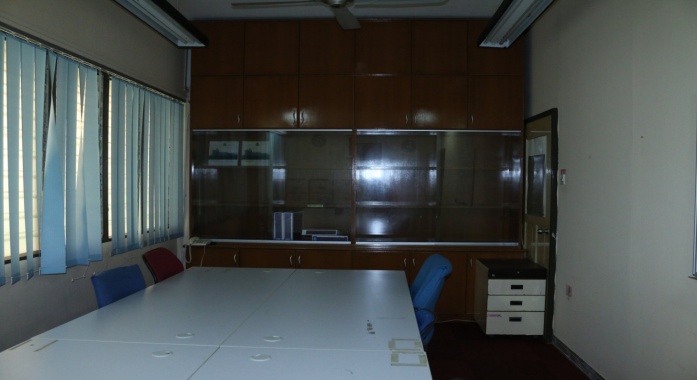 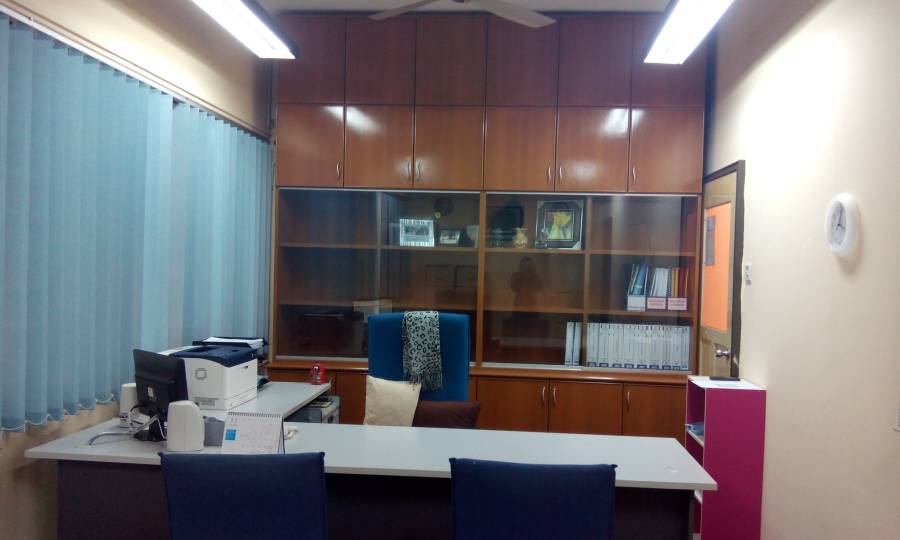 SebelumSelepas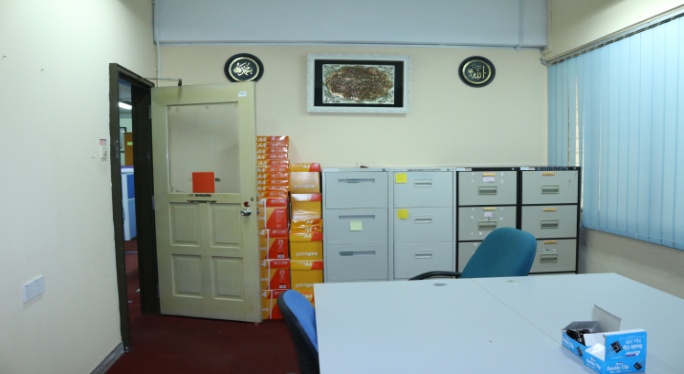 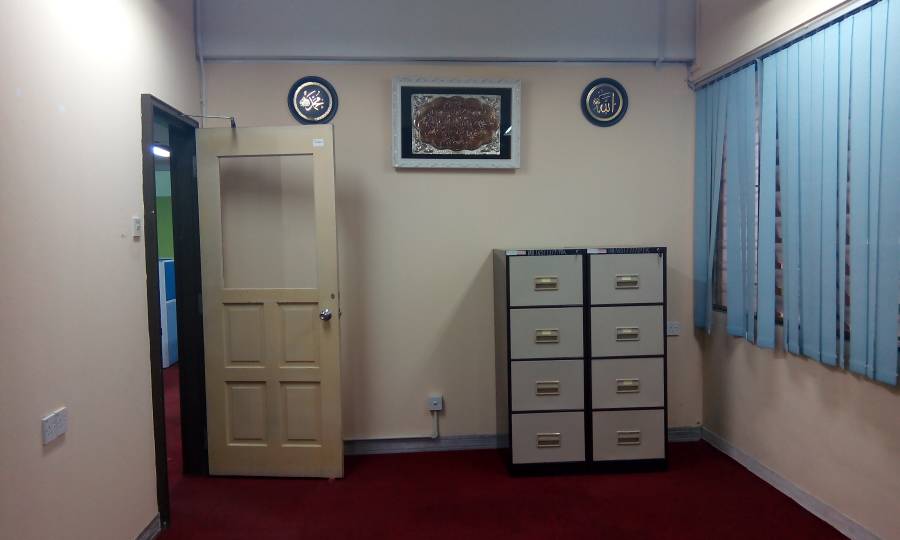 SebelumSelepas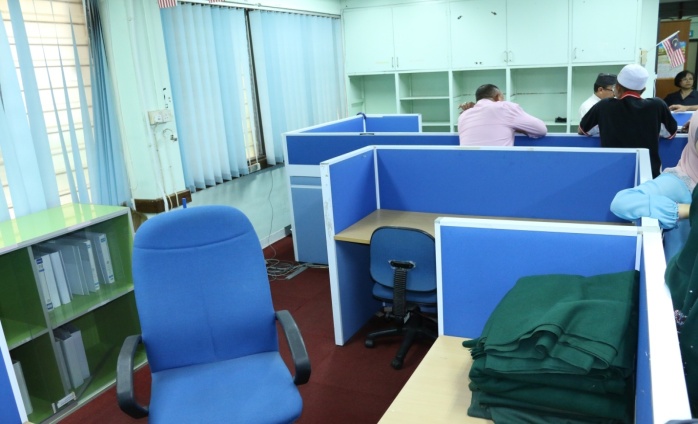 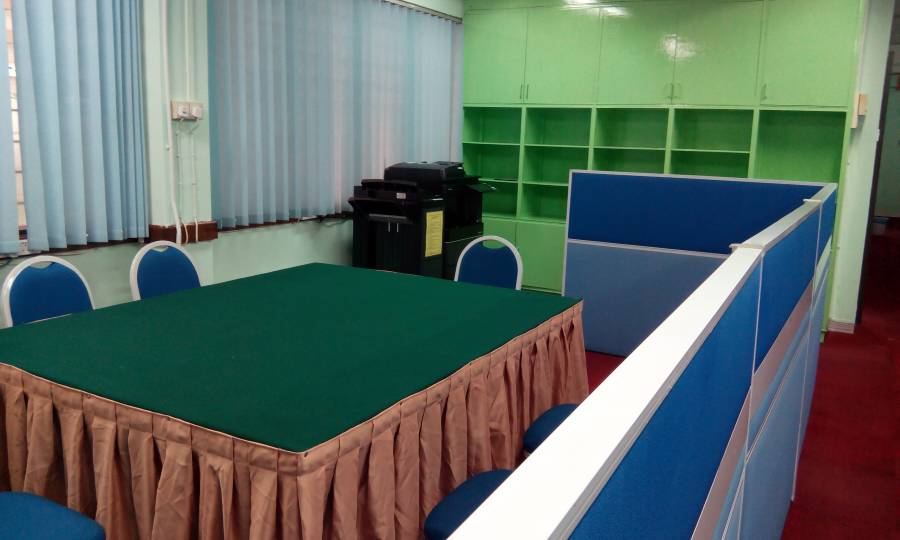 SebelumSelepas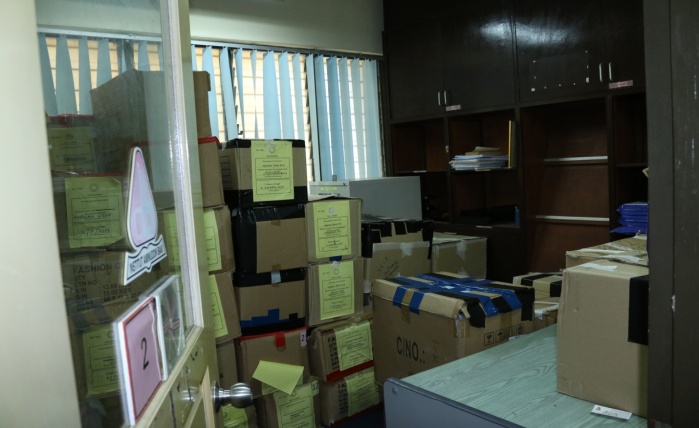 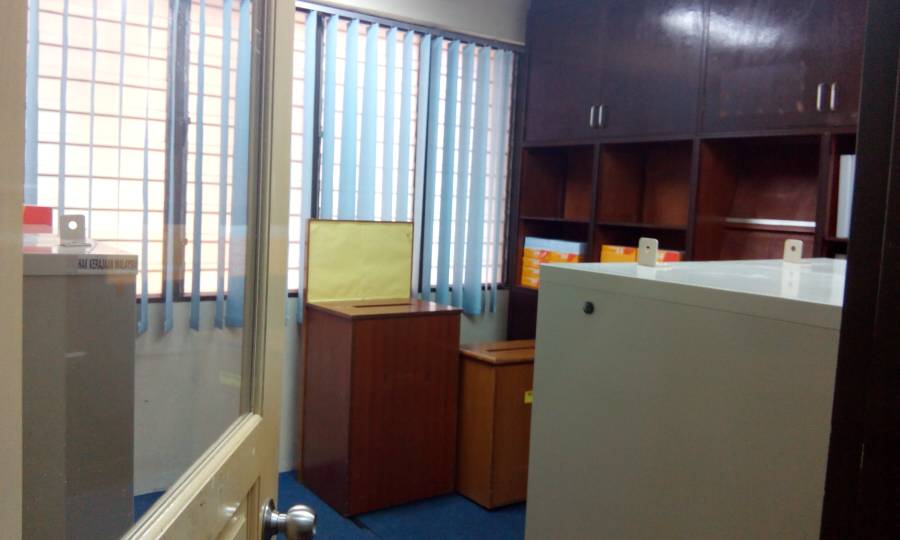 SebelumSelepas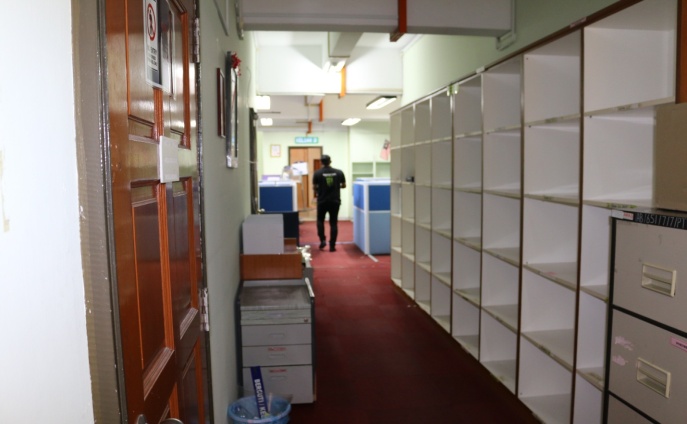 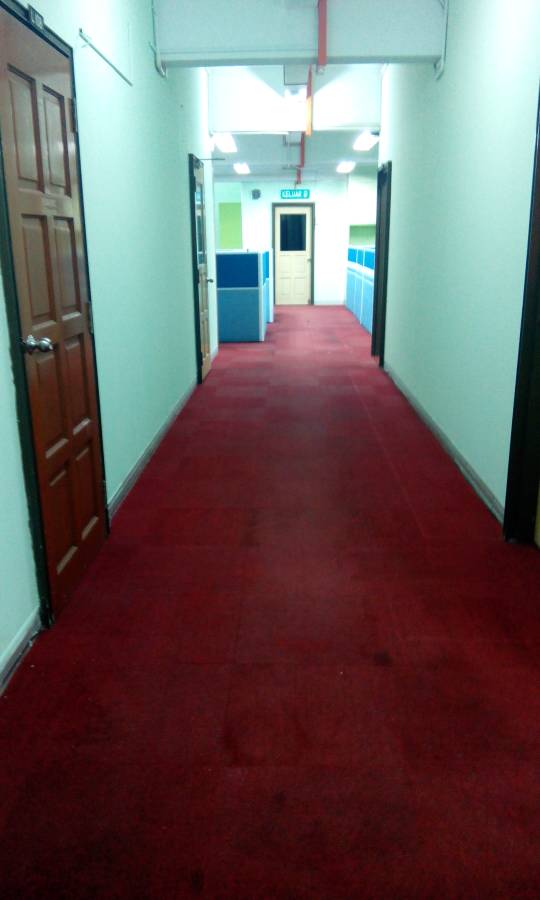 SebelumSelepas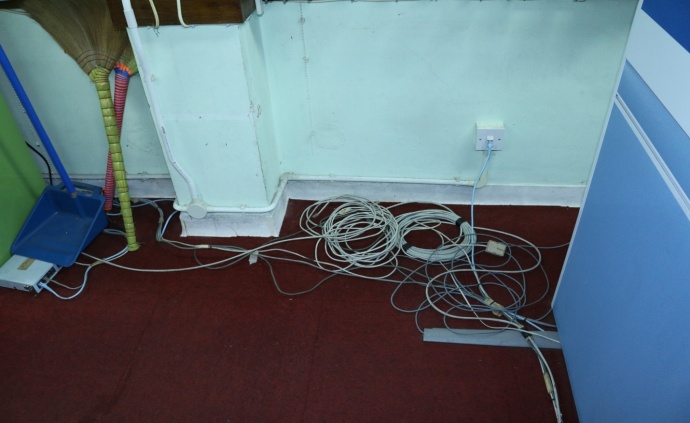 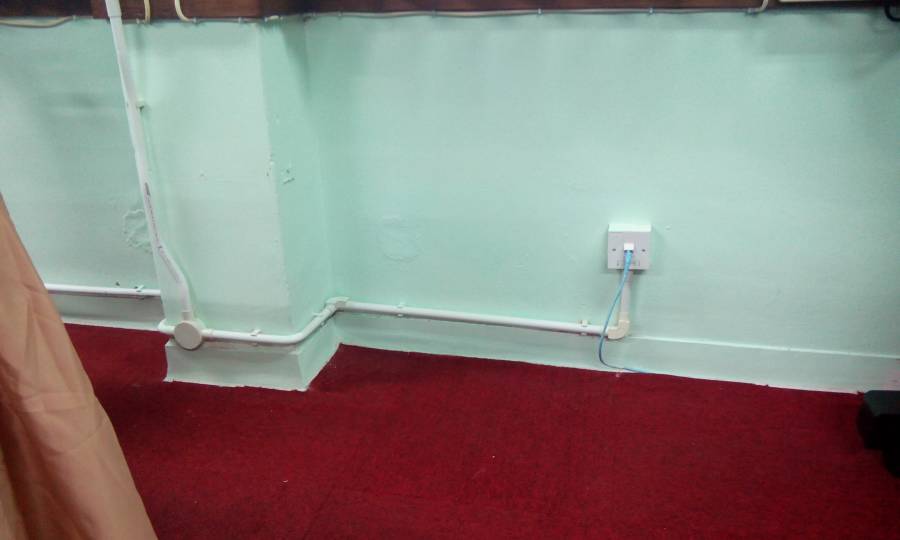 SebelumSelepas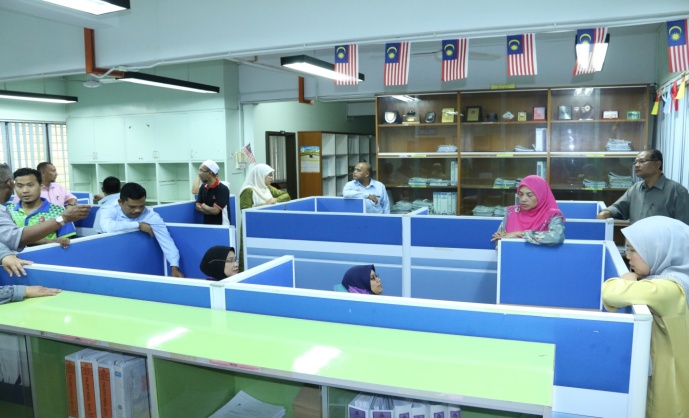 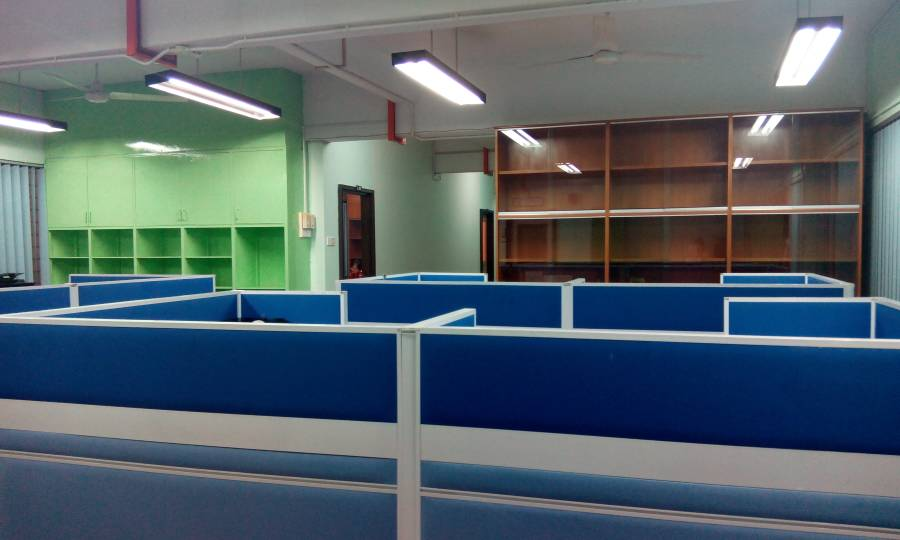 SebelumSelepas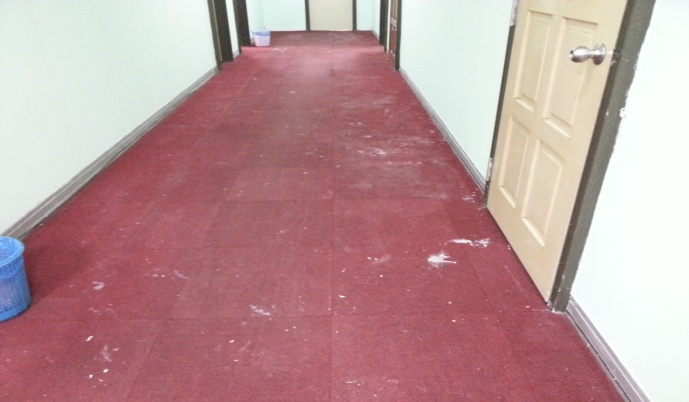 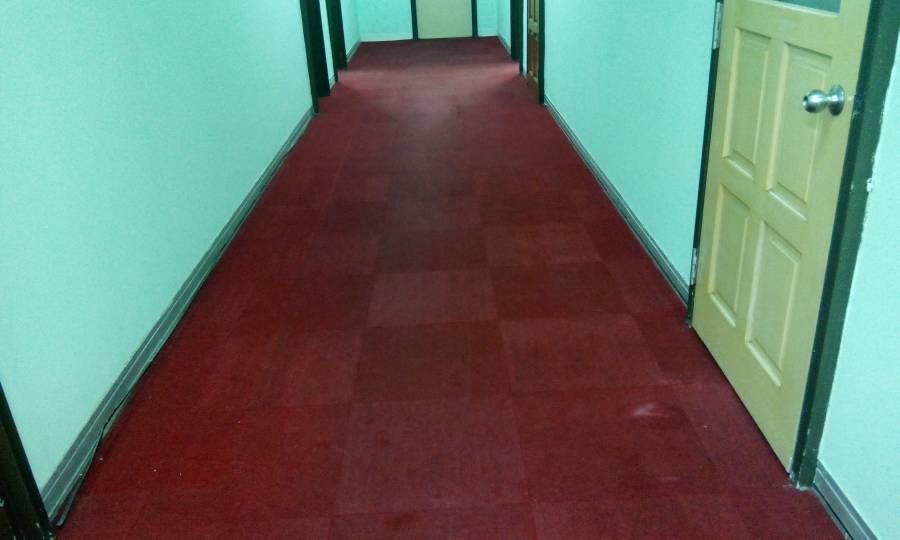 SebelumSelepas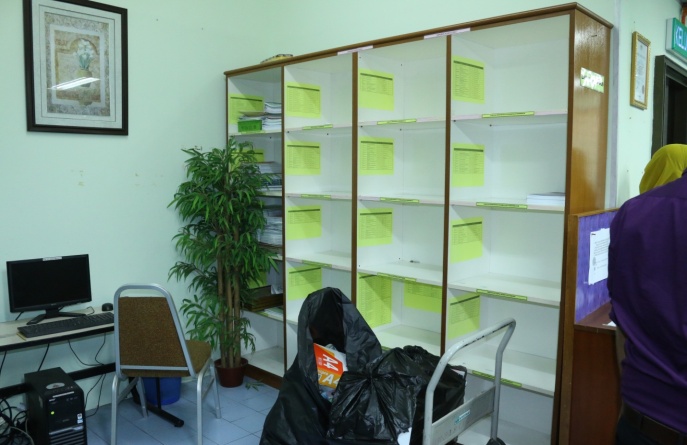 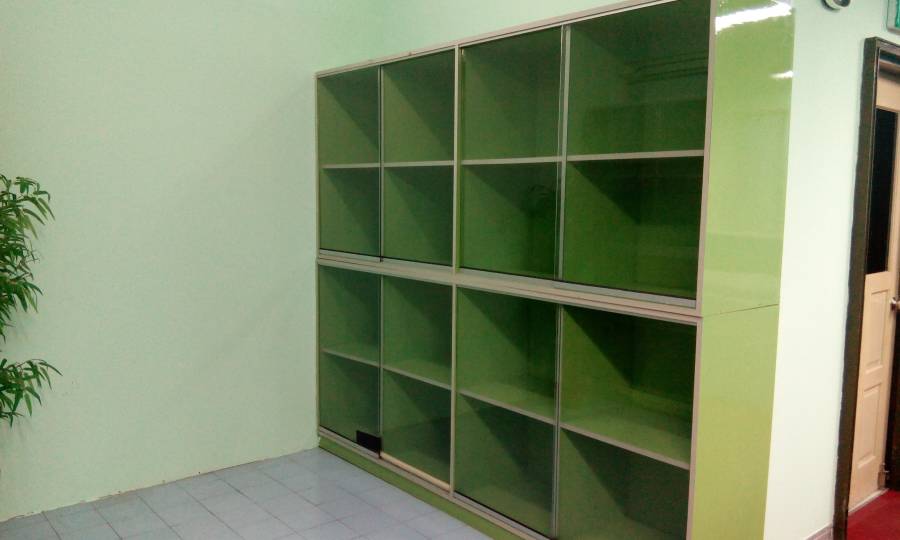 SebelumSelepas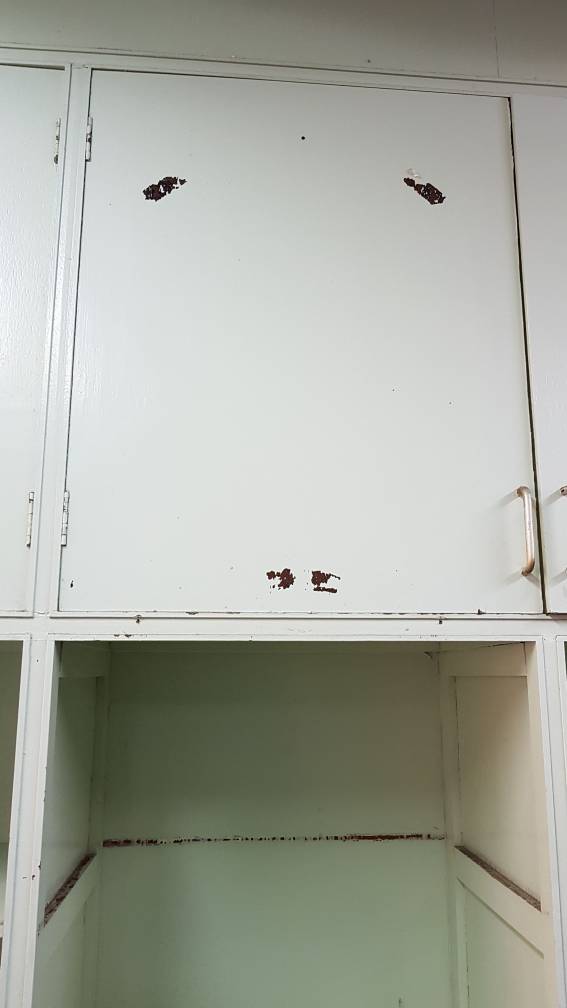 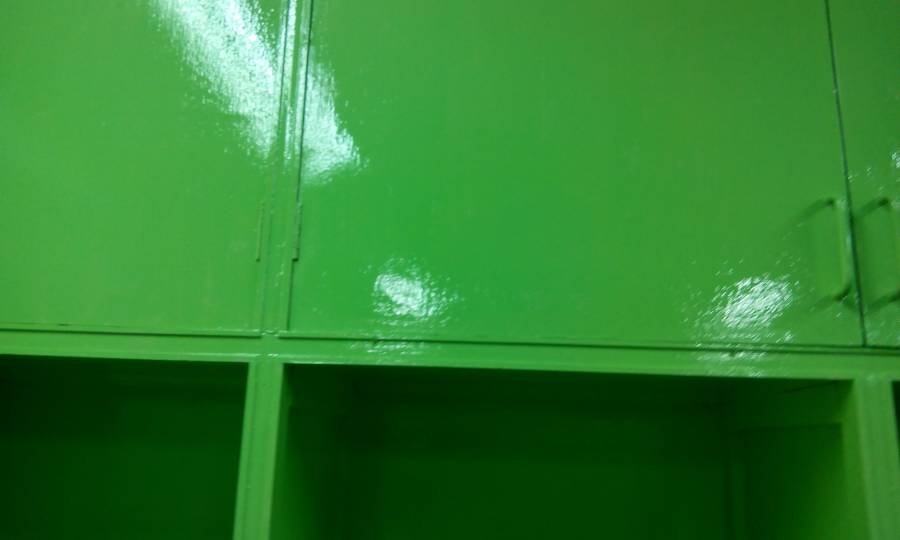 SebelumSelepas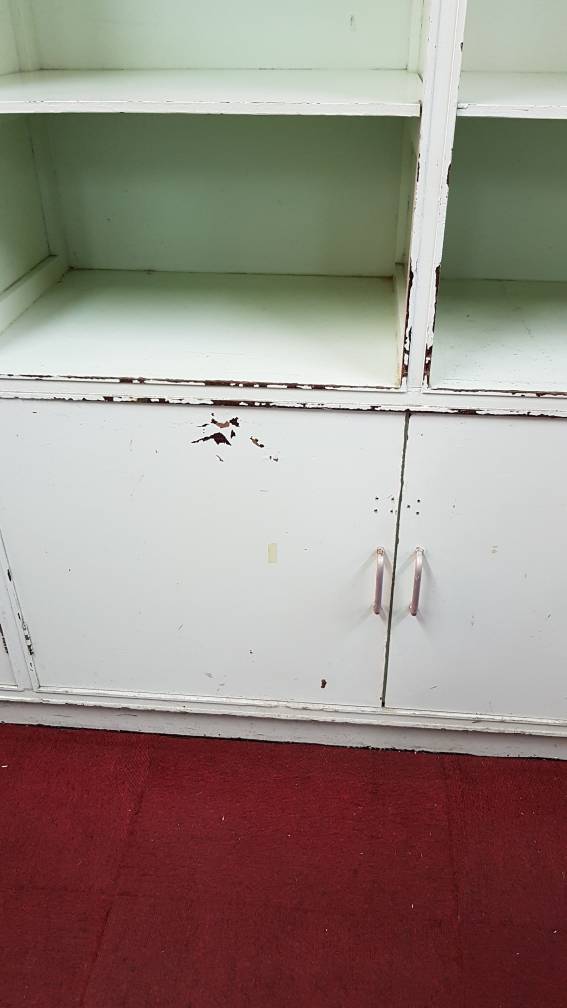 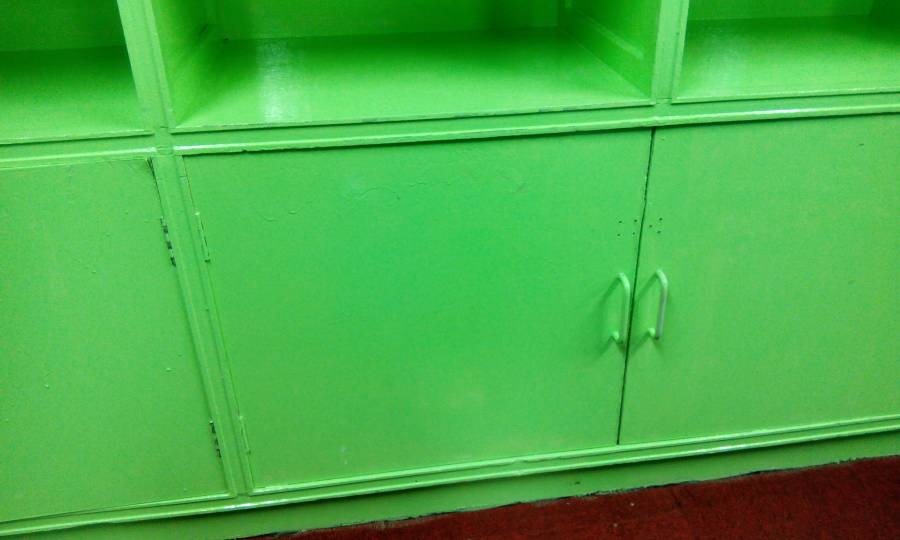 SebelumSelepas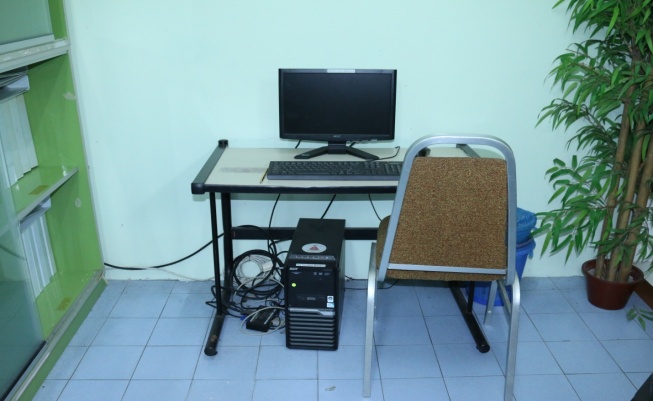 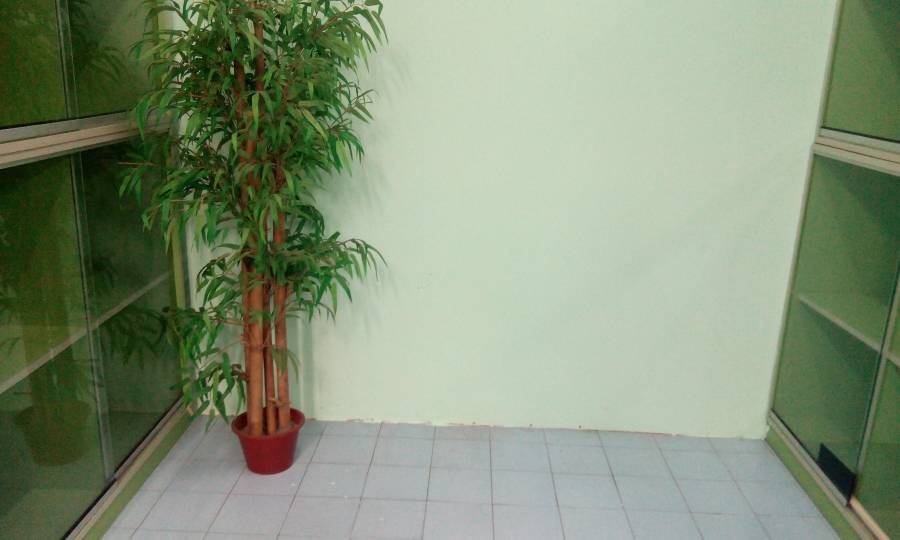 